Para publicar su anuncio en el anuario de Fuller Middle School 2015, sólo tiene que llenar el siguiente formulario y devolverlo a Fuller Middle School el Viernes 3 de abril del 2015. Por favor, incluya cualquier fotos, pago donación y el formulario completo con su pedido. Pagina Completa: $50 donation (incluye 3 fotos y 50 palabras)½ Pagina: $30 donación (incluye 2 fotos y 40 palabras)¼ Pagina: $20 donación (incluye hasta 40 palabras)Dos Lineas: $3 donaciónUna Linea: $1 donaciónPASO UNO: Componer Mensaje (Lo que quiere decir)____________________________________________________________________________________________________________________________________________________________________________________________________________________________________________________________________________________________________________________________________________________________________PASO DOS: Colocación de su anuncio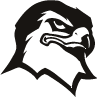 2015 Fuller Middle School Yearbook Anuncios Para el Octavo GradoMuestrele a su hijo, cuánto te importa?• Envíe por correo el formulario completado junto con el pago donación a Fuller Middle School, 31 Flagg Dr, Framingham, MA, 01702, Atención: Anuario de 3 de abril del 2015. • Los cheques o dinero en efectivo aceptado para las donaciones, a nombre de: Fuller Middle School • Por favor, no escriba en las fotos o doblen las fotos. Use una nota adhesivas para poner el nombre del estudiante. • Por favor, recuerde que debe recoger sus fotos en la Oficina después de Viernes, 08 de mayo 2015, pero antes de Viernes, 29 de mayo.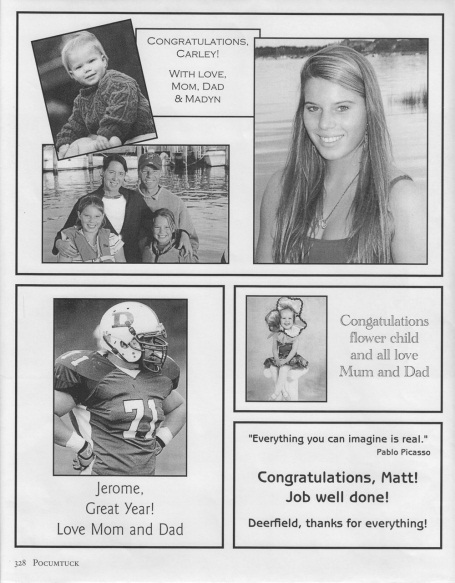 